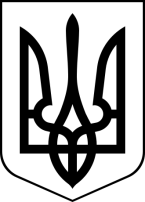 БРОСКІВСЬКИЙ ЗАКЛАД  ЗАГАЛЬНОЇ СЕРЕДНЬОЇ ОСВІТИСАФ'ЯНІВСЬКОЇ СІЛЬСЬКОЇ РАДИІЗМАЇЛЬСЬКОГО РАЙОНУ ОДЕСЬКОЇ ОБЛАСТІНАКАЗ26.06.2022 р.							                          № 85 /ОПро призначення відповідальногоза пожежну безпеку та створення пожежно – технічної комісії у школі на 2023-2023 навчальний рік        На виконання Кодексу цивільного захисту, Правил пожежної безпеки в Україні, затверджених наказом Міністерства внутрішніх справ України від 30.12.2014р. за № 1417 та зареєстрованих в Міністерстві юстиції України від 05.03.2015р. за № 252/26697, з метою підтримання необхідного рівня пожежної безпекиН А К А З У Ю:       1.Призначити відповідальною за техногенну безпеку та за протипожежний стан в школі  ГАНЧЕВУ Степаниду Петрівну , медичну сестру школи        2. Створити пожежно-технічну комісію у складі:Таргоніної  Л.А.. – голови комісії;Ганчевої С.П.– члена комісії;Картелян Н.В. – члена комісії.       3.Пожежно – технічній комісії:1)щоквартально перевіряти на відповідність до вимог норм та Правил пожежної безпеки шляхи евакуації. Переглянути плани евакуації та розробити текстові частини до них з призначенням відповідальних осіб та розподілом обов’язків при евакуації;2) Організувати проведення протипожежних навчань та тренувань;3) Розробити плани заходів з пожежної безпеки, згідно яких проводити серед учнів спеціальні заняття, бесіди та інструктажі з правил техногенної та протипожежної безпеки,  правил поводження з відкритим вогнем, з незнайомими й вибухонебезпечними речовинами під час навчально-виховного процесу, в побуті та на період канікул;4) Щоквартально перевіряти території школи і прилеглі до неї території з метою виявлення об’єктів, які становлять потенційну небезпеку. Інформувати відповідні служби про виявлені порушення;       4.Ганчевій С.П., Таргоніній Л.А.:1)проводити інструктажі з питань пожежної та техногенної безпеки для працівників школи, учнів та вихованців з відповідними записами в журналі інструктажів;2). Забезпечити приміщення необхідною кількістю первинних засобів пожежогасіння та укомплектувати пожежні щити необхідним інвентарем.       5. Харітову М.І., начальнику котельні:1)по закінченню та перед початком опалювального сезону організовувати перевірку обладнання котельні та проведення необхідної профілактики та повірки обладнання;2)перед початком опалювального сезону провести протипожежні інструктажі з працівниками котелень;       6. Контроль за виконанням наказу залишаю за собою.Директор                                                                           Алла ВОДЗЯНОВСЬКАЗ наказом ознайомлені:Таргоніна Л. А._________Ганчева С. П. __________Картелян Н. В. _________Харітов М. І. ___________